Педсовет «Создание условий в ДОО для успешной работы по воспитанию у детей и педагогов привычки к ЗОЖ»26 января 2022 года с  педагогами ДОУ прошел педсовет «Создание условий в ДОО для успешной работы по воспитанию у детей и педагогов привычки к здоровому образу жизни, желание заниматься физической культурой». Педагогический совет начался с минутки вхождения,  педагогам были даны  рекомендации по применению здоровьесберегающих технологий в условиях реализации ФГОС ДО. 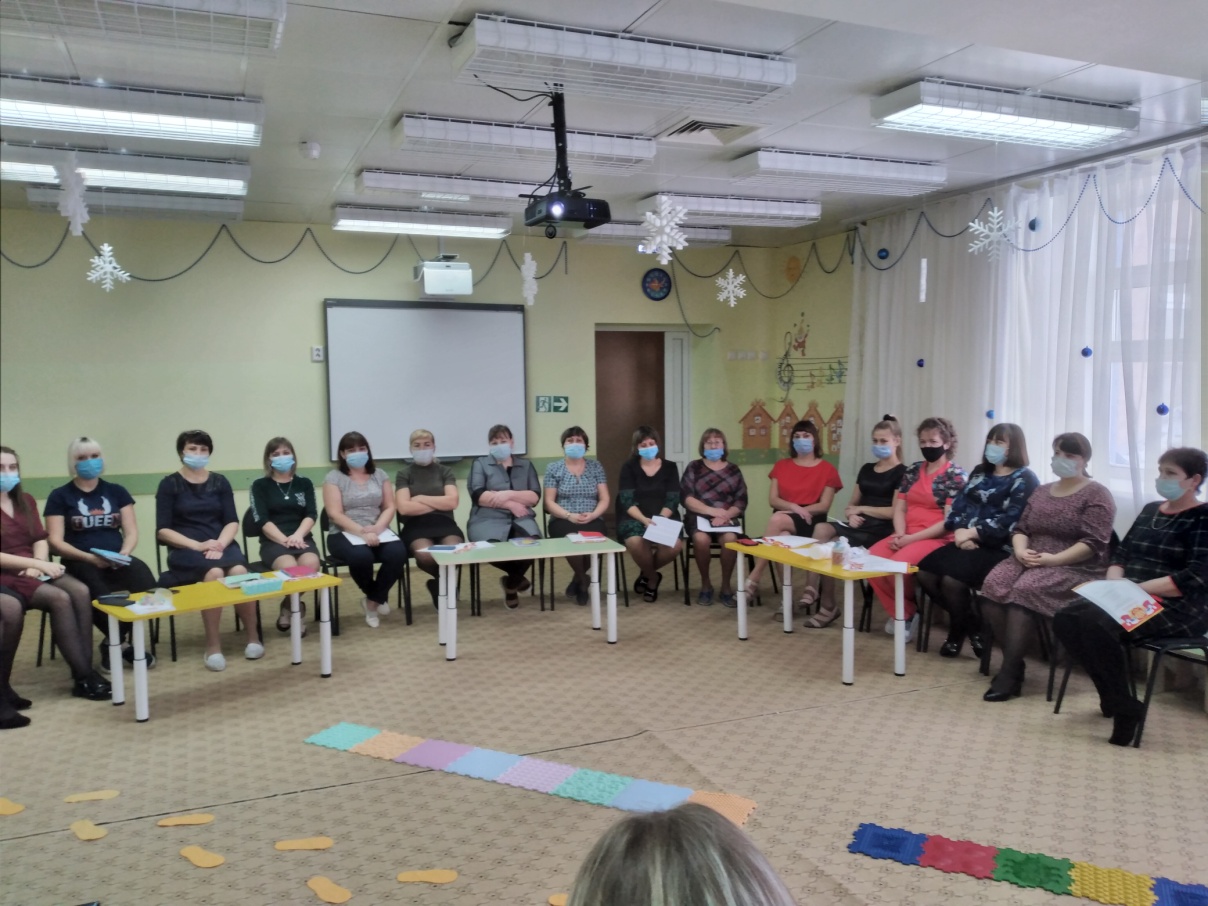 Был проведен  оздоровительный марафон, где педагоги представили новые здоровьесберегающие технологии. 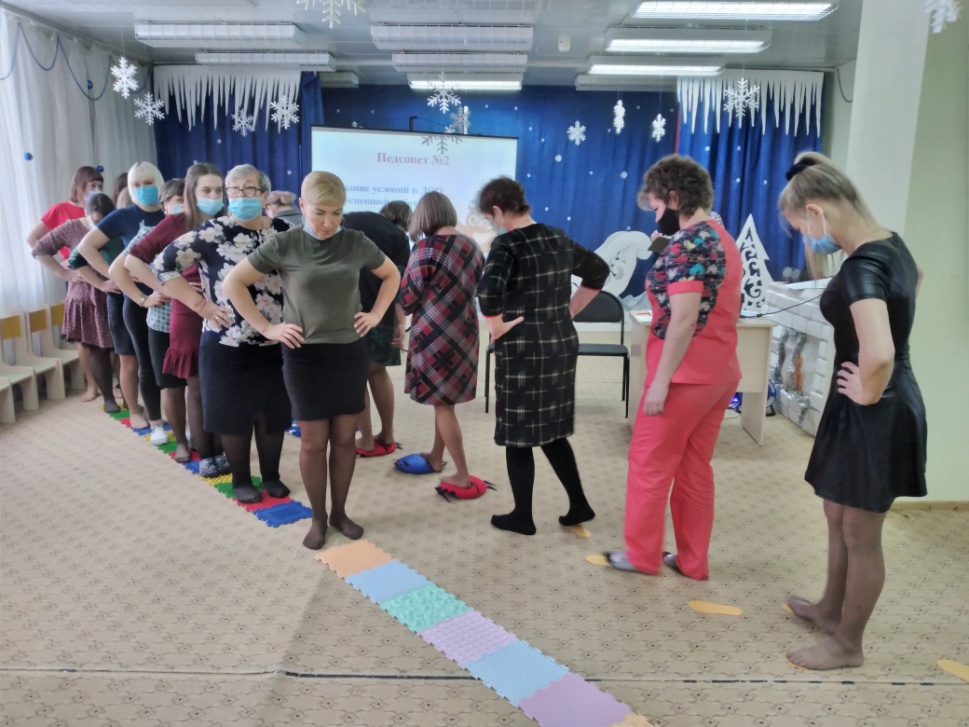 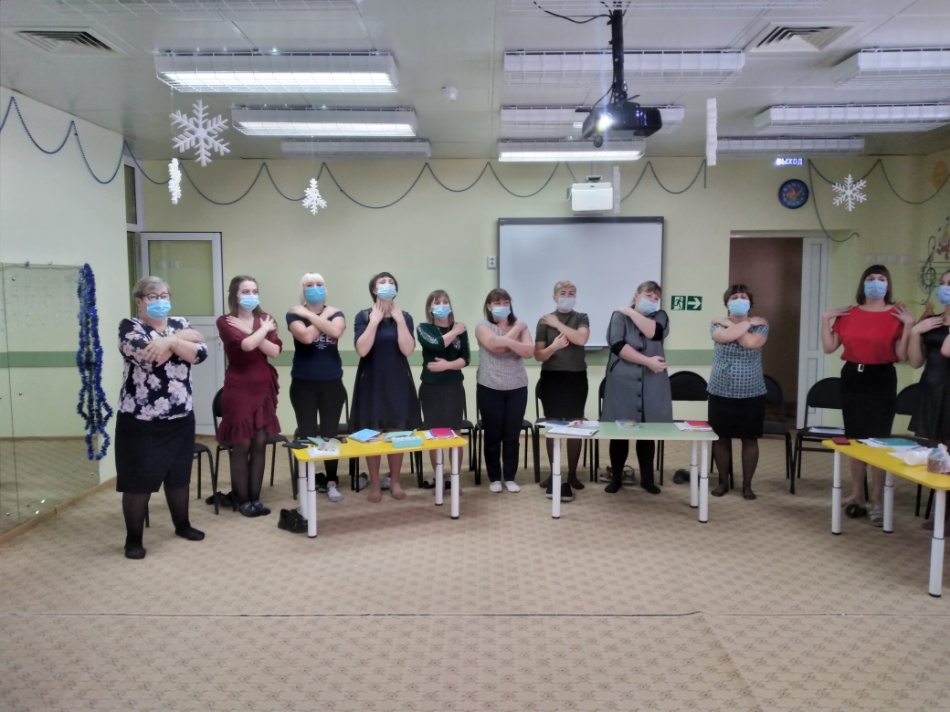 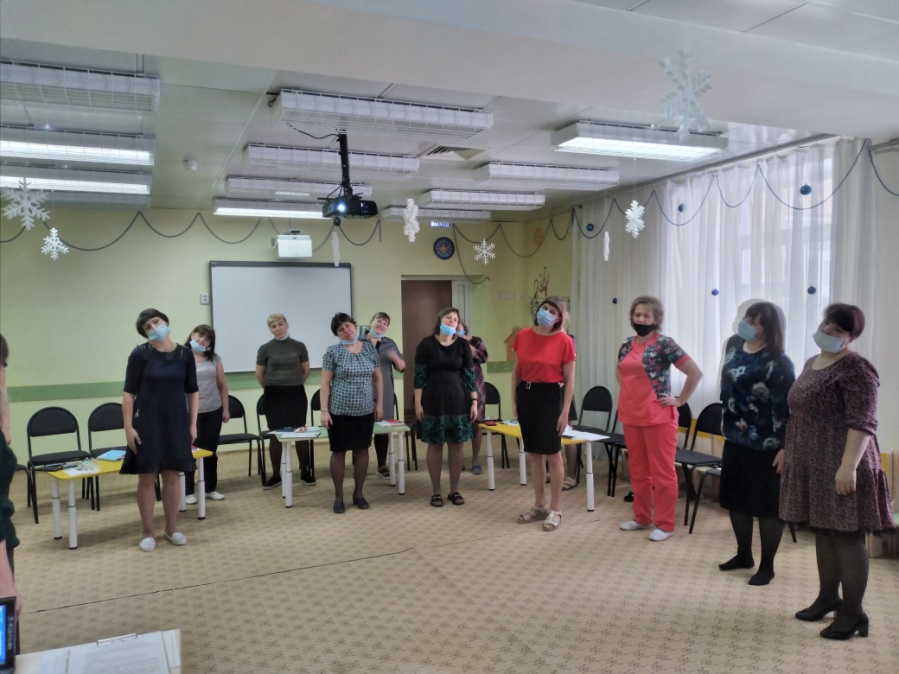 В конце педсовета проведена  релаксация с использованием фитболов. 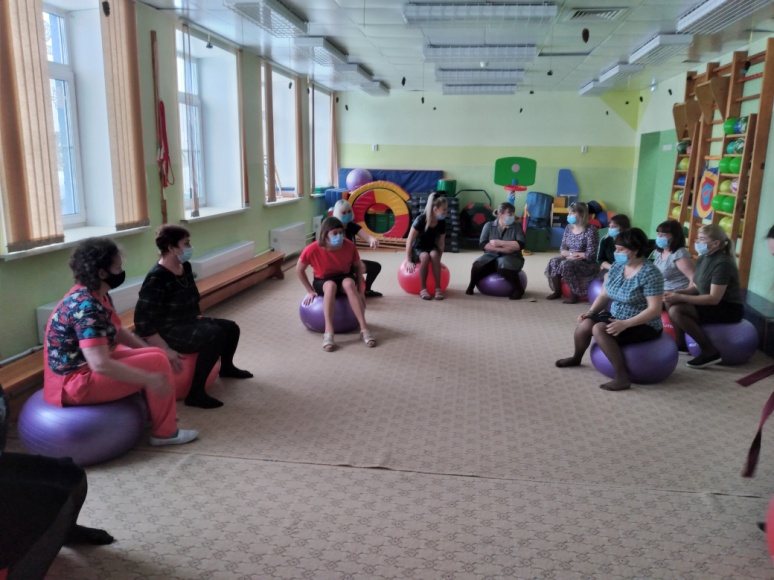 